MALLE ARBRES SAISONS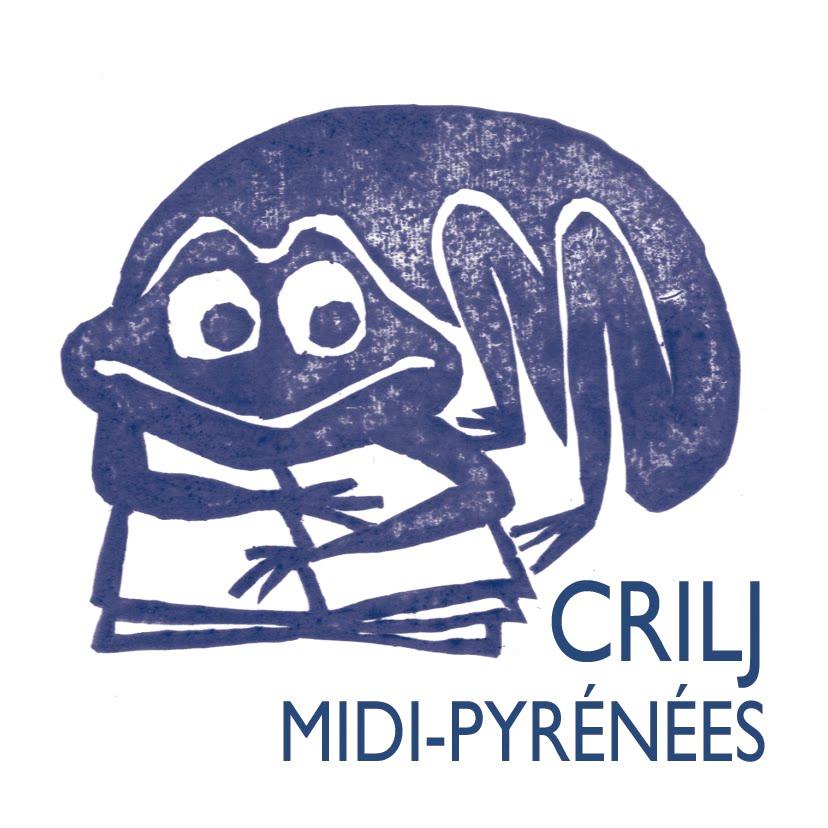 N° Inventaire [980]18/07/2016TITREAuteur/illustrateurEditeurAnnée EditionGenreInventaire1Pestoune des PyrénéesClaude K DuboisColette HellingsEcole des LoisirsArchimède 1996Docu fiction4262L'arbreMarc DaniauSeuil jeunesse 2007album4243Journal d'un sapin de NoëlG MoncombleCl CachinLes 400 coups2003album4274Les saisonsJohn BurninghamFlammarion1972album4285La toileI SimlerCourtes et longuesalbum9856PlumeI SimlerCourtes et Longuesalbum9867Il était un arbreE VastMeMoalbum11938Quatre saisonsB BoneCourtes et LonguesAffiches9819L’arbre qui chanteB ClavelJ C LutonMessidor La FarandoleDoc124510Un arbreJ May HudryM SIMONTCirconflexealbum124611La fourmiLes sciences naturelles de Tatsu NagataTatsu NagataSeuil jeunesse2006album42212Croque! : la nourrissante histoire de la vieA MizielinskaD MizielinskiRue du Monde2010Album hybride42313LoupN VanierNathanAlbum hybride3814L’année des présI LuchtEDLAlbum214815De l’eau fraîche pour LouiseM A Le RochaisEDL ArchimèdeDocu fiction107016La forêt à petits pasJ B DurandG FetermanRobinActes SudOffice National des ForêtsDoc8317Ma clématite chérieMay AngeliSeuil album42918L'hiver à l'étang bleuW.T. GeorgeL.B. GeorgeEDLArchimèdeDocu fiction148119Dans la tanière de l’ours noirPhilippe HenryEDLArchimèdeDocu Fiction202820Heure bleueSimlerCourtes et LonguesAlbum2378211er printempsCvansazMemoAlbum226422Hello natureN. ChakrabarkiSeuilDocu250523Les 2 arbres E. BramiCastermanAlbum254424La renardeL. BourguignonMijadeAlbum56125Le journal de LuluBellagambaGrandirAlbum198326AbeilleP. SochaLa MartinièreDoc276027Les animaux menacés : lesquels, où ? pourquoi ?CollectifNathanDoc276228Un nid pour l'hiverB. VilliotElan VertAlbum2616